THE REGIONAL MUNICIPALITY OF DURHAM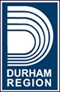 Works DepartmentWorks Technician 2 - Traffic Operations (Regular Full-Time)Job ID: 17160Job Number: 112CUPE Local 1764Open: Feb 02, 2023	Close: Feb 28, 2023The Region of Durham is committed to diversity, equity, and inclusion within its community and organization, and strongly welcomes and encourages applications from Indigenous Peoples, people of colour, women, persons who live with disabilities, people from 2SLGBTQI+ communities and people from diverse communities.In accordance with the AODA Act, accommodation will be provided throughout the recruitment process to applicants with disabilities.Number of Available positions:Vacancies: 6Traffic Safety Group - 2 Regular Full-Time and 1 Temporary Full-TimeTraffic Design and Construction - 1 Regualr Full-Time and 2 Temporary Full-TimeLocationThis position is located at the Traffic Operations Centre, 101 Consumers Drive, Whitby, Ontario and currently operates on a hybrid working arrangement.Works Technician 2 (Ops) - Traffic Eng & OpsReporting to the Supervisor or Project Engineer, the successful applicant will support the Division's service provision by assisting with coordination of resources for capital and operating programs to facilitate the ongoing improvement and expansion of the Region's transportation infrastructure.The incumbent will:Generate detailed engineering designs for installation of traffic control devices and related infrastructurePerform site investigations for quality control, in response to technical questions and make recommendations for improvementCoordinate work with field staff, other divisions, area municipalities, utility companies, consultants and contractors in a diverse traffic engineering and operations environmentAssist with the operation and maintenance of the Region's centralized traffic signal control systems by analyzing anddeveloping signal timings, methods of control and traffic flow patternsAssist in the development of tenders and quotesPlan and implement data collection programs to oversee the collection, maintenance and analysis of traffic dataPerform traffic engineering safety reviews by investigating and recommending improvements for existing operations at problematic or safety deficient intersections and roadway segmentsPrepare technical documents and correspondence in response to enquiries from the public, internal groups and outside agenciesThe successful applicant will possess:A three-year post-secondary diploma in Civil Engineering Technology, specializing in Transportation or Traffic Engineering or related disciplineRegistration with or be eligible for registration as a Technologist with O.A.C.E.T.T.Two years of work related experiencePage 2 of 2 Works DepartmentJob ID: 17160 - Works Technician 2 - Traffic OperationsProficiency in software applications such as AutoCAD, MS Office and specialized traffic and GIS softwareKnowledge of traffic signal installation, capital road and road safety improvement programs, Occupational Health and Safety Act and Regulations, Ontario Provincial Standards Specifications and Drawings, Ontario Traffic Manual, Ontario Highway Traffic Act, and Regional and Municipal By-laws and policiesSound engineering judgement and problem-solving skillsExcellent written and verbal communication, organization, time management and interpersonal skillsA valid Ontario Class 'G' Driver's LicenseI.M.S.A Traffic Signal Certification would be an assetCUPE 1764 Salary Grade 6This position is with Salary Grade 6 and will be paid at the following hourly rates:- Start: $40.09 - Six Month: $42.31 - Job: $44.54Conditions of EmploymentProof of education, qualifications and any other job bona fide requirements will be required prior to start date.In addition, all new hires must be fully vaccinated upon hire to meet the Region's Mandatory Covid-19 Vaccination Policy. As required, exemptions will comply with the Ontario Human Rights Code.External Application ProcessCome find a home where exciting and rewarding careers are balanced with your lifestyle. We thank all applicants; however, only those being considered will be contacted. Please apply online at https://bit.ly/3JEFToK no later than midnight (Eastern Standard Time) on the closing date indicated on the Job Posting.The Region of Durham is an equal opportunity employer committed to an inclusive, barrier-free recruitment and selection process. If contacted for an employment opportunity and you require accommodation, or if this information is required in an accessible format, please contact us at: RecruitingHelp@durham.ca and a Recruiter will provide appropriate assistance pursuant to the Region's Accommodation and Accessibility policies. Please note that resumes should not be sent to RecruitingHelp@durham.ca.Follow us on Twitter! www.twitter.com/regionofdurham Like us on Facebook! www.facebook.com/regionofdurham